Ведущая Вот опять наступила весна,
Снова праздник она принесла,
Праздник радостный , светлый и нежный
Праздник всех дорогих наших женщин.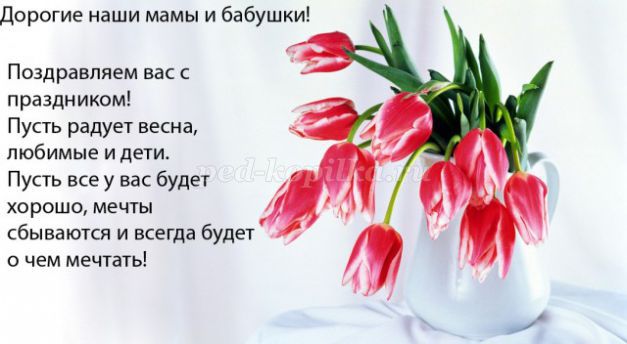 
Ведущая Чтоб сегодня мы все улыбались,
Мы с ребятами для вас постарались.
Поздравления вы наши примите,
Наш весенний концерт посмотрите!
(Под музыку в зал входят только мальчики, встают на свои места) 
ВАДИМ
Сегодня праздник самый светлый,
Щебечут птицы по дворам!
Все гости празднично одеты,
Восьмое марта – праздник мам!

АРСЕНИЙ
Сегодня небо голубое,
Ручьи весёлые слышней!
Сегодня мы ещё сильнее,
Расти стараемся быстрей!

ДИМА
Мы поздравляем мам, сестрёнок,
Любимых бабушек своих,
Ну и, конечно же, девчонок-
Подружек наших дорогих!

ВАНЯ ЕРМАКОВ
Вот гости все уже уселись,
Куда же девчонки наши делись?
Надо их сюда позвать,
Все вместе: Девочки скорей бегите,
К нам на праздник поспешите!Выходят девочки, встают рядом с мальчикамиАНЯЯ встала сегодня так рано,И так волновалась с утра.Мне платьице новое сшилаЛюбимая мама моя.АРИНАЯ с бабушкой в парикмахерскойПробыла весь вечер вчера,Чтоб кудри свои не испортитьВсю ночь заснуть не смогла.ПОЛИНАА мы с моей мамой учили слова,Чтоб без запинки прочесть я смогла.АЛИНАА мы сто раз движенья повторяли,Чтоб я танцевала красивей всех в зале.НАСТЯА я все песенки училаДа так, что дом весь разбудила.СОНЯА я заколки классные искалаОни ну очень мне нужны.Ведущая:Предметы женской красоты увидеть все вы здесь должны!

ВАНЯ ФРОЛОВ
Вот теперь все точно в сборе,
Можно праздник начинать,
Так давайте будем хором,
Наших мам мы поздравлять!

АРСЕНИЙ
Пусть звенят повсюду вместе,
Про любимых наших мам!
Мы за всё, за всё родные.
Говорим:
Все дети: Спасибо вам!

 ПЕСНЯ «СЕГОДНЯ МАМИН ПРАЗДНИК»Чтобы мамочку поздравить,
Можно танец станцевать.
А ещё для мамы можно
Стих красивый прочитать.ВАНЯ ФРОЛОВ
Опять весна журчит ручьями,
Щебечут птицы на показ.
И небо синими глазами
С хитринкою глядит на нас.
У мамы нынче день особый –
Пришёл к ней праздник на порог.
Мы с папой радостные оба,
Готовим сладкий ей пирог.
Хоть это дело непростое,
Пирог даётся нам с трудом,
Зато с утра с каким настроем
Теперь наполнен весь наш дом !
Сияет мама вся от счастья
И, улыбаясь на ходу,
Нам говорит : «Как жаль, что праздник
Такой бывает раз в году».АНЯ
Я поздравить мамочку 
С праздником хочу 
Сделаю для мамы 
Всё, что захочу 
Уберу свой столик, 
Вымою игрушки, 
Постелю кроватку 
Куколке-подружке 
Вместе с куклой Ниной 
Испечём печенье 
Хоть из пластилина, 
Но ведь угощение. 
Наш подарок маме 
Мы на стол поставим 
Вместе с куклой Ниной 
Мамочку поздравимВАДИМ «ПЕСЕНКА О ДОБРОТЕ»

ВАНЯ ЕРМАКОВ
На свете – каждый человек…
Как только в мир вступает –
Любовь и нежность , и тепло …
От мамы получает !
Она нам Мир прекрасный этот
С тобою подарила !
И в душу каждому из нас
Саму себя вложила !
Хочу , чтоб в этот день весны
На всей большой планете …
Дарили мамочкам цветы!
Их собственные дети.
8 марта, в женский день …
Прижмусь я к ней губами …
Верну ей нежность, и тепло!
Своей любимой маме!АРИНА
Чьи Слова теплее хлеба
Ласковее солнышка?
Чьи Глаза синее неба
Веселей подсолнуха?
Голос чей капелью звонкой
Осчастливит деточек?
Кто изысканно и тонко
Вьёт «гнездо из веточек»?
Усмирит прикосновением
«Чубчик» - недотрогу 
Или станет на мгновенье
Самой-самой строгой?
Чья ладонь смахнёт слезинку
И поправит чёлочку?
Косы заплетёт в «корзинку»
Или чудной «ёлочкой»?
Капли Мира источая, 
Как иконы в храмах,
Кто же в нас души не чает?
Мамы… просто мамы…ПЕСНЯ «КНОПОЧКА»
ВАДИМ
Поделюсь я с ней секретом, ничего не утая,
Потому, что мама… это радость первая моя!
Потому, что подарила мне однажды Шар Земной,
И ходить меня учила, и лелеяла, лечила,
И намучилась со мной.
А глаза мои, как блюдца, если в них сверкнёт слеза, 
То соседи улыбнутся: «Это мамины глаза»

ПОЛИНА
Будто бирюза – 
Мамины глаза,
Ясные и чистые,
Добрые, лучистые.
Словно звёздочки горят,
Озаряя всё вокруг,
И со мною говорят:
Мама – мой любимый друг.
АРСЕНИЙ
В день 8 марта
Нет роднее в мире этом,
Человека для меня
Ты мне ближе всех на свете,
И живу я для тебя!
Прими, в день 8 марта
Все подарки и цветы!
Счастья, радости, веселья,
Исполнения мечты!
Будь примером на пути,
И с него не дай сойти.
Я люблю тебя, родная!
Мама — лучше не найти!

ВЕДУЩИЙ
Милые мамы и бабушки мы очень вами всегда дорожим, 
И в этот праздник 8-марта, танец вам подарить мы спешим.СОВРЕМЕННЫЙ ТАНЕЦ

ВЕДУЩИЙ
Сегодня на праздник к нам пришли не только мамы, но и бабушки, и их мы 
Тоже хотим поздравить.

НАСТЯ
У меня есть бабушка,
Она печёт оладушки,
Вяжет тёплые носки,
Знает сказки и стихи.
Бабушку свою люблю,
Очень крепко обниму.
ВАНЯ ЕРМАКОВ
Бабушка-голубушка,
Милая, родная!
Наша чудо-бабушка —
Просто золотая!
Все на свете может,
Все на свете знает,
Если что тревожит —
Мигом утешает.
Бабушка-забавушка
Всем помочь готова.
Золотая бабушка!
Будь всегда здорова. 
АРИНА ПЕСНЯ «ОЛАДУШКИ»СОНЯЯ бабулю поздравляюС этим праздником весны!Я бабулю обожаюЛюдям бабушки нужны!Сказку добрую расскажет, колыбельную споёт,Тёплый зимний шарфик свяжетИ гулять со мной пойдёт!Не накажет шалунишкуИ конфетку даст с собой.И девчонки и мальчишки любят бабушку такой.Ближе бабушки чудеснойНет подружки у меня!Мне с бабулей интересно,Не прожить нам врозь ни дня!
ВЕДУЩИЙ
Есть много разных песенок на свете обо всём,
А мы сейчас вам песенку про бабушку споём.
«НА ЛОЖКАХ И БАЛАЛАЙКАХ»ВЕДУЩИЙ
Мы старались, мы спешили
И частушки разучили.
Всех мы женщин поздравляем
Счастья, радости желаем!
В этот день и в этот час,
Выступаем мы для Вас!

Частушки  мальчиков ! ВАДИМ
1. Женский праздник
Вот причина
Почему мы здесь поём.
Разрешите нам мужчинам
Вас поздравить с женским днём.
АРСЕНИЙ
2.Я решил, что ни к чему
Боксом заниматься
Стану я зубным врачом
Все его боятся.
ДИМА
3. Мама смотрит так сердито,
Что я ем без аппетита.
Будто вот от этой каши
Всё зависит счастье наше.
ВАНЯ ЕРМАКОВ
4.Каждый день в свою копилку
Я бросаю по рублю.
Чтоб купить себе братишку
Целый год уже коплю.
ВАДИМ
5. Сапоги купи мне мама
Я на улицу пойду
Ничего, что грязи нету
Ты не бойся, я найду.
АРСЕНИЙ
6. Быть разведчиком хочу я
Ведь находчив я и смел
Мама спрятала конфеты
Я разведал, да и съел.
ДИМА
7. В нашем доме привидение
Есть по имени «Никто»
Оно съело всё варенье
И измазало пальто.
ВАНЯ ЕРМАКОВ
8. Завершаем петь частушки
Хорошо ли, плохо ли
А теперь мы вас попросим,
Чтоб вы нам похлопали. 
ДИМА
Женский день не за горами,
Приближается пора!
Проживают в доме с нами
Мама, бабушка, сестра.
Встанем с папой до рассвета,
Чтоб на утренней заре
Принести домой букеты
Маме, бабушке, сестре.
Перепачкаемся в тесте,
Но закатим пир горой,
Этот день справляя вместе
С мамой, бабушкой, сестрой!
СОНЯ
Вазочки с цветами
Нарисую я в альбоме
Полевых цветов букет,
Станет праздничнее в доме,
Сразу вспыхнет солнца свет.
Аккуратно я раскрашу
Венчик, стебель, лепесток,
Чтобы ярче стал и краше
Каждый маленький цветок.
Эту вазочку с цветамиПодарю любимой маме.
ПЕСНЯ «МАМА -ЛУЧШИЙ ДРУГ!»
АРТЁМ
На щеках у мамочки
Две волшебных ямочки.
А когда она смеётся
Свет такой волшебный льётся,
Что подснежники растут
Прямо на глазах цветут.
Мама солнышко моё,
Я подсолнушек её.
Хорошо счастливой быть
Мамочку свою любить.

АЛИНА
Пусть за окном цветёт весна,
А я возьму цветок с окна,
Перенесу его на стол,
Чтоб там для мамы он расцвёл.
Я маму жду… Придёт домой
А на столе – подарок мой.
«НА ЗАВАЛИНКЕ»
НАДЯ
Ничего милее нет 
Маминой улыбки – 
Словно вспыхнет солнца свет,
Мрак развеет зыбкий!
Словно хвостиком блеснёт,
Золотая рыбка – 
Радость сердцу принесёт
Мамина улыбка!

НАСТЯ
Мамина улыбка
Вносит счастье в дом.
Мамина улыбка
Нужна везде, во всём!
Руки мамочки моей – 
Пара белых лебедей:
Так нежны и так красивы,
Сколько в них любви и силы!
Целый день они летают,
Будто устали не знают.
В доме наведут уют,
Платье новое сошьют.
Приласкают, обогреют,
Руки мамы всё умеют.

ПЕСНЯ «МАМИНА УЛЫБКА»Ведущая- Наш праздник подошёл к концу.
На прощанье хотим вам пожелать,
Быть здоровыми ,усталости не знать!
Везде и всюду успевать и никогда не унывать!
ВСЕ ВМЕСТЕ
Сегодня в день весенний,
Давайте вместе с нами
Спасибо скажем бабушкам,
Спасибо скажем мамам.
За хлопоты, за ласки,
За песенки, за сказки, За вкусные ватрушки,
За новые игрушки.ТАНЕЦ «СОБАЧКИ»